MARSZAŁEK WOJEWÓDZTWA PODKARPACKIEGO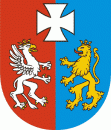 OS-I.7222.63.1.2018.AC						Rzeszów, 2020-12-07DECYZJA CZĘŚCIOWADziałając na podstawie:art. 104 i art. 163 ustawy z dnia 14 czerwca 1960 r. Kodeks postępowania administracyjnego (Dz. U. z 2020.256 ze zm.), art. 192 i art. 378 ust. 2a pkt. 1) ustawy z dnia 27 kwietnia 2001r. Prawo ochrony środowiska (Dz. U. z 2020.1219 ze zm.), w związku z § 2 ust. 1 pkt. 51 rozporządzenia Rady Ministrów z dnia 10 września 2019 r. w sprawie przedsięwzięć mogących znacząco oddziaływać na środowisko (Dz. U. z 2019r. poz. 1839),po rozpatrzeniu wniosku firmy Zielone Fermy Sp. z o.o. ul. Jaspisowa 20/2, 20-583 Lublin przesłanego wraz z pismem z dnia 07.08.2018r. (ostatnie uzupełnienie z dnia 15.10.2020r.) o zmianę decyzji Wojewody Podkarpackiego z dnia 4 maja 2006 r. znak ŚR.IV-6618/25/05, zmienionej decyzjami Marszałka Województwa Podkarpackiego: z dnia 21.12.2010r. znak RS.VI.RD.7660/42-1/10, decyzją z dnia 29.10.2014r. znak OS-I.7222.8.1.2014.RD, decyzją z dnia 29.06.2015r. znak OS-I.7222.8.2.2014.RD oraz decyzją częściową znak OS-I.7222.63.1.2018.AC z dnia 03.07.2020r., udzielającej Spółce pozwolenia zintegrowanego na prowadzenie instalacji do chowu świń o więcej niż 2000 stanowiskach dla świń o wadze ponad 30kg oraz 750 stanowiskach dla macior na Fermie trzody chlewnej w Jelnej w części dotyczącej zbiorników do magazynowania gnojowicyorzekamI. Zmieniam decyzję Wojewody Podkarpackiego z dnia 4 maja 2006 r. znak ŚR.IV-6618/25/05 (ze zm.) udzielającą dla firmy Zielone Fermy Sp. z o.o. ul. Jaspisowa 20/2, 20-583 Lublin (NIP 7122864573, REGON 016231477), pozwolenia zintegrowanego na prowadzenie instalacji do chowu świń o więcej niż 2000 stanowiskach dla świń o wadze ponad 30kg oraz 750 stanowiskach dla macior na Fermie trzody chlewnej w Jelnej, w następujący sposób:I.1. Punkt I.2.1.1.d) określający zbiorniki do magazynowania gnojowicy otrzymuje brzmienie:„d) Zbiorniki do magazynowania gnojowicy:Korteny – 15 sztuk o wysokości 4 m i średnicy 13,3 m każdy z systemem zasuw DN 100, DN 150 i DN 200. Całkowita pojemność użytkowa wszystkich zbiorników wynosić będzie 7500 m3. Powierzchnie wewnętrzne i zewnętrzne zbiorników zabezpieczone minimum 3 – krotną warstwą farby antykorozyjnej, a od wewnątrz uszczelnione geomembraną PEHD o grubości 2 mm. Każdy zbiornik posiadał będzie wyskalowany przymiar – listwę pomiarową. Gnojowica do beczkowozów pobierana będzie dwoma sposobami: przy pomocy systemu zasuw DN 100, DN 150 i DN 200, za pośrednictwem czterech zbiorników zagłębionych w ziemi, wykonanych z żelbetu, przykrywanych pokrywą metalową  każdy o wymiarach - średnica 480cm i głębokość 450cm, uszczelnione izobetem, skąd gnojowica pobierana będzie pompą beczkowozu.Zbiornik ECOBAG – 1 szt. o pojemności 3000m3 wykonany z elastycznej folii, wewnątrz wzmocnionej osnową tkaną dwukierunkowo. Ecobag umieszczony  wewnątrz nasypu ziemi o nachyleniu 45, zamocowany za pomocą taśm poliestrowych, słupków stalowych i sprężyn. Ecobag jest zbiornikiem zamkniętym wyposażonym w otwór serwisowy wykonany ze stali nierdzewnej, mieszadła i przyrząd do określania maksymalnego napełnienia. Zbiornik wyposażony jest w instalację do napełniania i opróżniania. Przepompowywanie gnojowicy z i do beczkowozu odbywa się za pomocą króćca przyłączeniowego.”II. Pozostałe warunki decyzji pozostają bez zmian.Uzasadnienie	Pismem z dnia 07.08.2018r. (data wpływu 08.08.2018r.) uzupełnionym pismami z: 27.09.2018r. (data wpływu 01.10.2018r.), 31.07.2019r. (data wpływu 01.08.2019r.), 22.10.2019r. (data wpływu 24.10.2019r.), 24.11.2019r. (data wpływu 28.11.2019r.), 11.12.2019r. (data wpływu 12.12.2019r.), 20.12.2019r. (data wpływu 02.01.2020r.), 25.06.2020r. oraz pismem z dnia 15.10.2020r. (data wpływu 19.10.2020r.) firma Zielone Fermy Sp. z o.o., ul. Jaspisowa 20/2, 20-83 Lublin złożyła wniosek o zmianę decyzji Wojewody Podkarpackiego z dnia 4 maja 2006 r. znak ŚR.IV-6618/25/05 (ze zm.), udzielającej Spółce pozwolenia zintegrowanego na prowadzenie instalacji do chowu świń o więcej niż 2000 stanowiskach dla świń o wadze ponad 30kg oraz 750 stanowiskach dla macior na Fermie trzody chlewnej w Jelnej. Potrzeba zmiany decyzji wynikła w szczególności z:przeprowadzonej przez organ analizy przedmiotowej instalacji w zakresie spełnienia wymagań najlepszej dostępnej techniki określonej w decyzji wykonawczej Komisji Europejskiej (UE) 2017/302 z dnia 15 lutego 2017r. ustanawiającej konkluzje dotyczące najlepszych dostępnych technik BAT w odniesieniu do intensywnego chowu drobiu lub świń zgodnie z dyrektywą Parlamentu Europejskiego i Rady 2010/75/UE, a także dostosowania instalacji do przepisów rozporządzenia Rady Ministrów z dnia 12 lutego 2020r. w sprawie „Przyjęcia działań mających na celu zmniejszenie zanieczyszczenia azotanami pochodzącymi ze źródeł rolniczych oraz zapobieganie dalszemu zanieczyszczeniu”, jak również zmiany wielkości poboru wody i zużycia energii elektrycznej określonych w decyzji.		Decyzją częściową znak OS-I.7222.63.1.2018.AC z dnia 03.07.2020r. Marszałek Województwa Podkarpackiego rozstrzygnął ww. wniosek w części dotyczącej dostosowania pozwolenia zintegrowanego do decyzji wykonawczej Komisji Europejskiej (UE) 2017/302 z dnia 15 lutego 2017 r. oraz zmiany wielkości poboru  wody oraz zużycia energii elektrycznej.W związku z powyższym niniejsza decyzja obejmuje część dotyczącą dostosowania instalacji do przepisów rozporządzenia Rady Ministrów z dnia 12 lutego 2020r. w sprawie „Przyjęcia działań mających na celu zmniejszenie zanieczyszczenia azotanami pochodzącymi ze źródeł rolniczych oraz zapobieganie dalszemu zanieczyszczeniu”, poprzez włączenie do instalacji nowo wybudowanego zbiornika na gnojowicę typu ECOBAG.	Instalacja ta zaklasyfikowana została zgodnie z pkt 6 ppkt 8 lit. b) i c) załącznika do rozporządzenia Ministra Środowiska z dnia 27 sierpnia 2014 r. w sprawie rodzajów instalacji mogących powodować znaczne zanieczyszczenie poszczególnych elementów przyrodniczych albo środowiska jako całości (Dz. U. z 2014 r. poz. 1169), do instalacji do chowu lub hodowli świń o więcej niż 2 000 stanowisk dla świń o wadze ponad 30 kg lub 750 stanowisk dla macior, tym samym na jej funkcjonowanie wymagane było uzyskanie pozwolenia zintegrowanego.		Organem właściwym do zmiany pozwolenia zintegrowanego na podstawie art. 378 ust. 2a ustawy Prawo ochrony środowiska, w związku § 2 ust. 1 pkt 51 rozporządzenia Rady Ministrów z dnia 10 września 2019r. w sprawie przedsięwzięć mogących znacząco oddziaływać na środowisko (Dz.U. 2019.1839 t.j.) jest Marszałek Województwa Podkarpackiego.		Informacja o przedmiotowym wniosku umieszczona została w publicznie dostępnym wykazie danych o dokumentach zawierających informacje o środowisku i jego ochronie pod numerem 577/2018, natomiast o decyzji częściowej znak OS-I.722263.1.2018.AC z dnia 03.07.2020r. – pod numerem 732/2020.		Zgodnie z art. 209 ust. 1 ustawy Prawo ochrony środowiska wersję elektroniczną wniosku przesłano do Ministra Środowiska za pomocą środków komunikacji  elektronicznej. 	Zawiadomieniem z dnia 10.08.2018r. znak OS-I.7222.63.1.2018.AC poinformowano o wszczęciu postępowania administracyjnego w przedmiocie zmiany pozwolenia zintegrowanego dla ww. instalacji.	Zarządzający instalacją nie złożył wniosku o wyłączenie z udostępniania danych zawartych w dokumentacji, w trybie art. 16 ustawy z dn. 3 października 2008r. o udostępnianiu informacji o środowisku i jego ochronie, udziale społeczeństwa w ochronie środowiska oraz o ocenach oddziaływania na środowisko (Dz. U. z 2017 poz. 1405 ze zm.).	Wnioskowane przez Spółkę zmiany przedmiotowego pozwolenia nie stanowią istotnej zmiany instalacji w rozumieniu art. 3 pkt 7 ustawy Prawo ochrony środowiska.	Pismem z dnia 22.10.2019r. (data wpływu 24.10.2019r.) zarządzający instalacją poinformował o wykonaniu nowego zbiornika typu Ecobag do magazynowania gnojowicy, wyjaśniając, że konieczność jego budowy wynika z wydłużenia okresu przechowywania gnojowicy z 4 do 6 miesięcy zgodnie z rozporządzeniem Rady Ministrów z dnia 12 lutego 2020r. w sprawie przyjęcia „Programu działań mających na celu zmniejszenie zanieczyszczenia wód azotanami pochodzącymi ze źródeł rolniczych oraz zapobieganie dalszemu zanieczyszczeniu” (Dz.U.2020.243). Zbiornik ma pojemność 3000m3 jest wykonany z elastycznej folii, umieszczony wewnątrz nasypu ziemi, jest zbiornikiem zamkniętym wyposażonym w otwór serwisowy wykonany ze stali nierdzewnej, mieszadła i przyrządu do określania maksymalnego napełnienia. Dodatkowe wyjaśnienia dotyczące budowy zbiornika Ecobag zarządzający instalacją przesłał pismem z dnia 24.11.2019r. W związku z powyższym w dniu 07.11.2019r. wystąpiono do Urzędu Miasta i Gminy Nowa Sarzyna o przesłanie kopii decyzji o środowiskowych uwarunkowaniach wydanej dla przedmiotowego przedsięwzięcia. W odpowiedzi uzyskano informację, że Zielone Fermy Sp. z o.o. nie składały wniosku o wydanie decyzji o środowiskowych uwarunkowaniach.Równocześnie wystąpiono do Powiatowego Inspektora Nadzoru Budowlanego w Leżajsku (pismo z dnia 21.11.2019r.) z zapytaniem, czy ww. zbiornik wymaga pozwolenia na budowę. Pismem z dnia 09.12.2019r. znak PINB.070.13.2019 Powiatowy Inspektor Nadzoru Budowlanego w Leżajsku przekazał, że zbiornik na gnojowicę związany z produkcją rolną w innej lokalizacji niż uzupełniająca zabudowa zagrodowa w ramach istniejącej działki siedliskowej wymaga uzyskania pozwolenia na budowę. Obowiązek ten dotyczy ponadto wszelkich zbiorników na gnojowicę o pojemności powyżej 25m2. Pismem z dnia 24.03.2020r. (znak PINB.5160.2.2020) Powiatowy Inspektor Nadzoru Budowlanego w Leżajsku poinformował, że przeprowadzona została kontrola na fermie, której ustalenia dały podstawę do wszczęcia postępowania administracyjnego w sprawie samowoli budowy budowli pełniącej funkcje zbiornika na gnojowicę w Jelnej. W dniu 02.06.2020r. w trakcie rozmowy telefonicznej z pracownikiem Powiatowego Inspektora Nadzoru Budowlanego w Leżajsku uzyskano informację, że związku z samowolą budowy budowli pełniącej funkcję zbiornika na gnojowicę w Jelnej Postanowieniem znak PINB.5160.2.2020 z dnia 07.04.2020r. nałożono na inwestora, Zielone Fermy Sp. z o.o. prowadzącą fermę trzody chlewnej, szereg obowiązków wynikających z art. 49b prawa budowlanego dotyczącą nowo wybudowanego zbiornika do magazynowania gnojowicy. Zapis ww. artykułu umożliwia proces legalizacji samowoli budowlanej po spełnieniu określonych warunków. Z uwagi na fakt, że zgromadzenie wymaganej dokumentacji wymaga udziału różnych instytucji PINB wyznaczył inwestorowi termin załatwienia sprawy do 15.10.2020r. W związku z powyższym, na wniosek zarządzającego instalacją z dnia 22.06.2020r., wyrażono zgodę na wydłużenie do dnia 15.10.2020r. terminu postępowania o zmianę pozwolenia zintegrowanego w części dotyczącej nowego zbiornika na gnojowicę (pismo z dnia 25.06.2020r.). Jednocześnie, mając na uwadze fakt, że postępowanie związane z zalegalizowaniem zbiornika może się przedłużyć przygotowano decyzję częściową dotyczącą dostosowania do decyzji wykonawczej Komisji Europejskiej (UE) 2017/302 z dnia 15.02.2017r. ustanawiającej konkluzje dotyczące najlepszych technik (BAT) w odniesieniu do intensywnego chowu drobiu lub świń zgodnie z dyrektywą Parlamentu Europejskiego i Rady 2010/75/UE oraz zmiany wielkości zużycia wody i energii elektrycznej.		Pismem z dnia 15.10.2020r. (data wpływu 19.10.2020r.) zarządzający instalacją przedłożył dokument potwierdzający legalizację zbiornika na gnojowicę typu ECOBAG tj. decyzję znak PINB.5160.2.2020 z dnia 09.10.2020r. Powiatowego Inspektor Nadzoru Budowlanego w Leżajsku umarzającą w całości postępowanie w sprawie zbiornika na gnojowicę położonego na działce nr ewid. 4930/33 w Jelnej wybudowanego bez wymaganego zgłoszenia przez Zielone Fermy Sp. z o.o. W uzasadnieniu napisano, że inwestor przedłożył wymagane prawem dokumenty oraz uiścił w terminie opłatę legalizacyjną, a tym samym spełnił wymogi formalne i prawne w sprawie legalizacji zbiornika.		Po przeanalizowaniu całości akt w sprawie i wyjaśnień przedłożonych przez wnioskodawcę uznano, że uzupełniony wniosek zawiera elementy wymagane przepisami prawa w tym zakresie i spełnia wymogi art. 184 i art. 208 ustawy Prawo ochrony środowiska.	Przychylając się do wniosku Strony w obowiązującym pozwoleniu zintegrowanym  wprowadzono zmiany w punktach I.2.1.1.d) zaktualizowano zapisy decyzji w zakresie zbiorników na gnojowicę. Przedmiotowa decyzja rozstrzyga w całości żądania Strony.		Zmiany decyzji dokonano w trybie art. 163 Kpa, w związku z art. 192 ustawy Prawo ochrony środowiska. Zgodnie z art. 163 ustawy Kodeks postępowania administracyjnego organ administracji publicznej może uchylić lub zmienić decyzję, na mocy której strona nabyła prawo, także w innych przypadkach oraz na innych zasadach niż określone w niniejszym rozdziale, o ile przewidują to przepisy szczególne. Tego rodzaju przepisem szczególnym jest art. 192 ustawy Prawo ochrony środowiska określający zasady zmiany pozwolenia zintegrowanego.Zgodnie z art. 10 § 1 ustawy Kpa organ zapewnił stronie czynny udział w każdym stadium postępowania, a przed wydaniem decyzji częściowej umożliwił wypowiedzenie się co do zebranych materiałów.Biorąc powyższe pod uwagę orzeczono jak w sentencji niniejszej decyzji.Informacja o niniejszej decyzji zostanie umieszczona w publicznym wykazie danych o dokumentach zawierających informację o środowisku i jego ochronie.Pouczenie:Od niniejszej decyzji służy odwołanie do Ministra Klimatu i Środowiska za pośrednictwem Marszałka Województwa Podkarpackiego w terminie 14 dni od dnia otrzymania decyzji. Zgodnie z art. 127a kpa w trakcie biegu terminu do wniesienia odwołania Strona może, w formie oświadczenia doręczonego do Marszałka Województwa Podkarpackiego, zrzec się prawa do wniesienia odwołania od wydanej decyzji. Z dniem doręczenia Marszałkowi Województwa Podkarpackiego oświadczenia o zrzeczeniu się prawa do wniesienia odwołania przez Stronę niniejsza decyzja staje się ostateczna i prawomocna.Opłata skarbowa w wys. 253 zł. uiszczona w dniu 01.08.2018r. na rachunek bankowy: Nr 17 1020 4391 2018 0062 0000 0423 Urzędu Miasta Rzeszowa Otrzymują:Zielone Fermy Sp. z o.o., ul. Jaspisowa 20/2, 20-583 Lublin, OS-I - a/aDo wiadomości:Podkarpacki Wojewódzki Inspektor Ochrony Środowiska35-101 Rzeszów, ul. Langiewicza 26